แบบเสนอชื่อบุคคลผู้สมควรได้รับการเสนอชื่อเป็นผู้สมควรได้รับปริญญากิตติมศักดิ์ ประจำปี พ.ศ.๒๕๖๗..............................................		ตามข้อ ๘ แห่งข้อบังคับมหาวิทยาลัยนเรศวร ว่าด้วย การให้ปริญญากิตติมศักดิ์ พ.ศ. ๒๕๖๑ ได้กำหนดให้กรรมการสภามหาวิทยาลัยเป็นผู้มีสิทธิเสนอชื่อบุคคลผู้สมควรได้รับการเสนอชื่อเป็นผู้สมควรได้รับปริญญากิตติมศักดิ์ นั้นหน่วยงาน  :   …………………………………………….………………………………………………………………………………………	ไม่ประสงค์จะใช้สิทธิเสนอชื่อ	มีความประสงค์เสนอชื่อบุคคลผู้สมควรได้รับการเสนอชื่อเป็นผู้สมควรได้รับ     ปริญญากิตติมศักดิ์ ประจำปี พ.ศ. ๒๕๖๗					คือ................................................................................................................................
เป็นผู้สมควรได้รับปริญญา.................................................................................................ดุษฎีบัณฑิตกิตติมศักดิ์
สาขาวิชา................................................................................................................................................................
อักษรย่อ................................................................................................................................................................		จึงเรียนมาเพื่อโปรดพิจารณาดำเนินการต่อไป						(ลงชื่อ).............................................................................						         (........................................................................)						     วันที่.........................................................................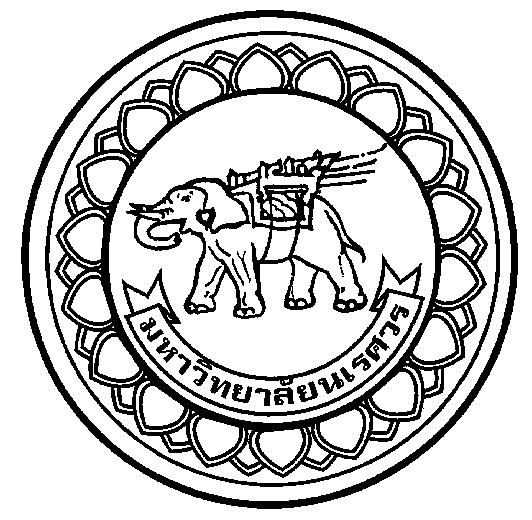 เอกสารประกอบการพิจารณาเข้ารับการสรรหาผู้สมควรได้รับการเสนอชื่อเป็นผู้สมควรได้รับปริญญากิตติมศักดิ์ ประจำปี พ.ศ. ๒๕๖๗๑. ประวัติส่วนตัว๑.๑ ชื่อ-สกุล ……………..…………......…..……….……………….......………………....…๑.๒ วัน เดือน ปีเกิด……..…............….…...........................................................๑.๓ อายุ……………………ปี หมายเลขโทรศัพท์มือถือ...............................................๑.๔ ที่อยู่................................................................................................................................................................................................................................................................................................................................................................................................................................................................................................................................................................................................................................................................................................................................................................................................................................๒. ประวัติการศึกษา๓. ประวัติการทำงาน๓.๑ ปัจจุบันดำรงตำแหน่ง......................................................................................................................     สังกัด................................................................................................................................................     รวมระยะเวลาดำรงตำแหน่ง............................................................................................................					- ๒ –๓.๒ ประวัติการทำงาน๔. ผลงานทางวิชาการที่โดดเด่น	๔.๑  .......................................................................................................................................................	๔.๒  .......................................................................................................................................................	๔.๓  .......................................................................................................................................................	๔.๔  ....................................................................................................................................................... 	ฯลฯ๕. กิจกรรมที่ทำคุณประโยชน์อย่างยิ่งแก่ส่วนรวม ประเทศชาติหรือนานาชาติ สมควรได้รับการยกย่อง
เป็นแบบอย่างให้ผู้อื่นเจริญรอยตามสืบไป	๕.๑  .......................................................................................................................................................	๕.๒  .......................................................................................................................................................	๕.๓  .......................................................................................................................................................	๕.๔  .......................................................................................................................................................	ฯลฯ๖. รางวัลหรือประกาศเกียรติคุณที่เคยได้รับ	๖.๑  .......................................................................................................................................................	๖.๒  .......................................................................................................................................................	๖.๓  .......................................................................................................................................................	๖.๔  .......................................................................................................................................................	ฯลฯ						- ๓ –ข้าพเจ้าขอรับรองว่าข้อความดังกล่าวข้างต้นเป็นจริงทุกประการบุคคลผู้สมควรได้รับการเสนอชื่อดังกล่าว มีคุณสมบัติตามข้อ ๖ และเป็นผู้ได้รับการพิจารณา
ตามข้อ ๘ (๒) แห่งข้อบังคับมหาวิทยาลัยนเรศวร ว่าด้วย การให้ปริญญากิตติมศักดิ์ ประจำปี 
พ.ศ. ๒๕๖๑ ทุกประการ			ลงชื่อ..........................................................................                 			     (........................................................................)					กรรมการสภามหาวิทยาลัย/คณบดี ผู้อำนวยการวิทยาลัย/สำนัก               			     วันที่..................เดือน.......................... พ.ศ. ..............คุณวุฒิปี พ.ศ. ที่จบชื่อสถานศึกษาและประเทศประวัติการทำงานเริ่มต้น - สิ้นสุด